Tisková zpráva: 28. února 2023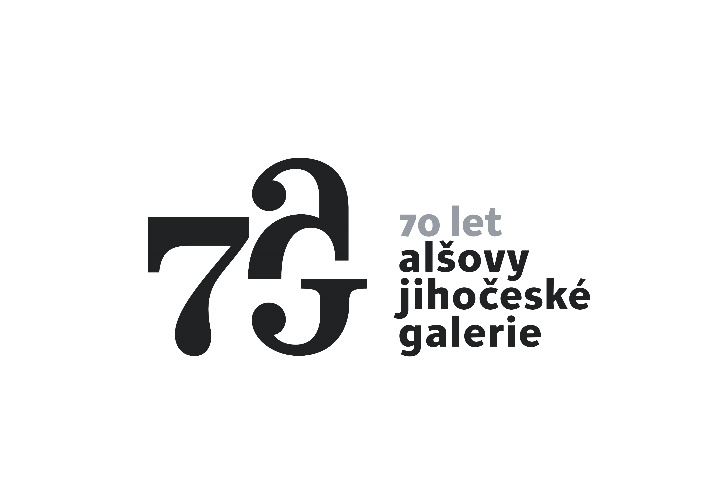 Alšova jihočeská galerie připomene tvorbu první dámy české abstrakce Ludmily PadrtovéBechyně - Alšova jihočeská galerie připravila pro své návštěvníky v prostorách Mezinárodního muzea keramiky v Bechyni mimořádnou výstavu, která je poctou průkopnici tuzemské abstrakce Ludmile Padrtové. Výstava vznikla ve spolupráci s Galerií umění Karlovy Vary, Regionálním muzeem v Kolíně a nese název Krajinou k abstrakci, kurátorem projetu je PhDr. Zdenek Primus. Slavnostní zahájení se bude konat ve čtvrtek 2. března od 17 hodin. Úvodní slovo pronesou ředitel Alšovy jihočeské galerie Aleš Seifert a kurátor Zdenek Primus.Ludmila Padrtová (1931 – 2016) byla česká kreslířka, malířka a fotografka. Patří k velikým solitérům českého moderního umění a je považována za průkopníka poválečné abstraktní malby. Bohužel byla utajená tehdy a je málo známá i dnes. A to i přesto, že byla společně s Vladimírem Boudníkem první, kdo se abstrakci v Československu věnoval v době, kdy nesměla být vytvářena a už vůbec ne vystavena. „Ludmila Padrtová vytvářela abstraktní kompozice od poloviny padesátých let, v abstrakci byla zralejší, než byl tehdy Boudník,“ představuje autorku kurátor výstavy Zdenek Primus. Navíc byla žena, což znamenalo její přehlížení ze strany mužů, ať už z řady umělců, kritiků či dokonce přátel. „Nadto si netroufala, ať už jakýmkoli způsobem, sebeprosazovat ,“ doplňuje kurátor Zdenek Primus.Dnes patří Padrtová k nejprofilovanějším umělkyním svého věku a to přesto, že je ještě stále známá jen publiku, které chápe a obdivuje abstraktní umění, ať už bylo vytvořeno kdekoli. V západní Evropě byl každý umělec, který se věnoval v padesátých letech abstrakci, ceněn a je dnes již známý, pokud ovšem šlo o ženu, tak ta bývá považována všude za kunsthistorický poklad, který je náležitě hodnocen, vystavován a celebrován. Ludmila Padrtová se umění věnovala v padesátých letech a pak už jen několik málo let před její smrtí, v první polovině desátých let jednadvacátého století. Je tu ovšem jedna výjimka, a sice barevné fotografie přírody z osmdesátých let dvacátého století. Ačkoli jsou opět identifikovatelné jako motivy z přírody, jsou pojaty chtěně nebo nechtěně jako abstraktní kompozice, v tom se Padrtová nezapřela. Fotografické práce Ludmily Padrtové jsou na výstavě publikovány v této míře poprvé, zrovna tak její kresby, koláže a malby z posledních let. Její práce na papíře z padesátých let jsou známy z katalogu Západočeské galerie, na kterém Zdenek Primus spolupracoval. Jeho kniha Krajinou k abstrakci je doprovodná publikace výstav, které proběhly v Karlových Varech, Kolíně a nyní v Alšově jihočeské galerii. „Vladimír Boudník je legenda a zůstane jí, Ludmila Padrtová má šanci stát se stálicí na obloze klasické moderny v českém umění po druhé světové válce, což je víc, než si dovedla představit a než by si kdokoli mohl přát,“ doplňuje Zdenek Primus.Výstava bude otevřena od 3. 3. do 4. 6. 2023.Otevírací doba: březen – duben: PO - zavřeno, ÚT - SO 9:00 - 17:00, NE 12:00 - 17:00,květen – červen: PO - zavřeno, ÚT - NE 10:00 - 18:00.Mezinárodní muzeum keramiky, Novodvorská 301, 391 65 BechyněMediakit: www.uschovna.cz/zasilka/HTBMS7DP6MCEEUFZ-6RKBližší informace:MgA. Paulina SkavovaPublic relationsAlšova jihočeská galerie373 41 Hluboká nad VltavouM: 603 720 262 | E: skavova@ajg.cz 